Α Ι Τ Η Σ ΗΕΠΩΝΥΜΟ:ΌΝΟΜΑ: ΠΑΤΡΩΝΥΜΟ: ΜΗΤΡΩΝΥΜΟ: Α.Μ.: ΗΜΕΡΟΜΗΝΙΑ ΓΕΝΝΗΣΗΣ: ΤΟΠΟΣ ΓΕΝΝΗΣΗΣ: Δ/ΝΣΗ ΚΑΤΟΙΚΙΑΣ:ΤΗΛΕΦΩΝΟ: ΚΙΝΗΤΟ ΤΗΛΕΦΩΝΟ:ΠΡΟΣ:  ΓΡΑΜΜΑΤΕΙΑ ΤΜΗΜΑΤΟΣ ΜΟΥΣΙΚΩΝ ΣΠΟΥΔΩΝΘΕΜΑ ΑΙΤΗΣΗΣ: ΚΑΤΑΘΕΣΗ ΥΠΟΨΗΦΙΟΤΗΤΑΣ ΓΙΑ ΣΥΜΜΕΤΟΧΗ ΣΕ ΠΡΟΓΡΑΜΜΑ ERASMUS+ΕΠΙΠΕΔΟ ΣΠΟΥΔΩΝ ΚΑΤΑ ΤΗΝ ΚΑΤΑΘΕΣΗ ΤΗΣ ΑΙΤΗΣΗΣ:ΠΡΟΠΤΥΧΙΑΚΟ ΔΕΥΤΕΡΟ ΕΤΟΣ  ΠΡΟΠΤΥΧΙΑΚΟ ΤΡΙΤΟ ΕΤΟΣΠΡΟΠΤΥΧΙΑΚΟ ΤΕΤΑΡΤΟ ΕΤΟΣ  ΜΕΤΑΠΤΥΧΙΑΚΟ ΠΡΩΤΟ ΕΤΟΣΜΕΤΑΠΤΥΧΙΑΚΟ ΔΕΥΤΕΡΟ ΕΤΟΣΔΙΔΑΚΤΟΡΙΚΟΜΕΤΑΔΙΔΑΚΤΟΡΙΚΟΠΑΝΕΠΙΣΤΗΜΙΟ (κατά σειρά προτίμησης): 1. 2. 3. ΕΞΑΜΗΝΟ ΜΕΤΑΒΑΣΗΣ:XEIMEΡINOΕΑΡΙΝΟΥΠΟΒΑΛΛΟΜΕΝΑ ΔΙΚΑΙΟΛΟΓΗΤΙΚΑ:ΒΙΟΓΡΑΦΙΚΟ ΣΗΜΕΙΩΜΑΑΝΤΙΓΡΑΦΟ ΑΝΑΛΥΤΙΚΗΣ ΒΑΘΜΟΛΟΓΙΑΣΑΝΤΙΓΡΑΦΟ ΠΤΥΧΙΟΥΠΙΣΤΟΠΟΙΗΤΙΚΑ ΓΛΩΣΣΟΜΑΘΕΙΑΣ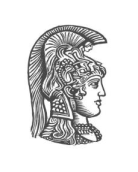 ΕΘΝΙΚΟ ΚΑΙ ΚΑΠΟΔΙΣΤΡΙΑΚΟ ΠΑΝΕΠΙΣΤΗΜΙΟ ΑΘΗΝΩΝΦΙΛΟΣΟΦΙΚΗ ΣΧΟΛΗ –ΤΜΗΜΑ ΜΟΥΣΙΚΩΝ ΣΠΟΥΔΩΝ